§1667-A.  Access to budget management system dataNotwithstanding any other provision of law, the State Budget Officer shall provide the Office of Fiscal and Program Review with electronic access, including report-writing capabilities, to those aspects of the budget management system presently referred to as the "budget analyst tool," except for those specific aspects of the system involved in budget recommendations that have been made or are being considered by the Governor or Governor-elect but have not yet been transmitted to the Legislature.  For purposes of this section, "budget management system" and "budget analyst tool" include information used by the Bureau of the Budget to develop, analyze and review budgeted and actual revenue and expenditure information.  [PL 1995, c. 41, §1 (NEW).]Notwithstanding any other provision of law, the Legislative Council shall provide the Bureau of the Budget, upon the bureau's request, with enacted budget bills in a data processing form that permits the electronic conversion of data to the budget management system.  [PL 1995, c. 41, §1 (NEW).]SECTION HISTORYPL 1995, c. 41, §1 (NEW). The State of Maine claims a copyright in its codified statutes. If you intend to republish this material, we require that you include the following disclaimer in your publication:All copyrights and other rights to statutory text are reserved by the State of Maine. The text included in this publication reflects changes made through the First Regular Session and the First Special Session of the131st Maine Legislature and is current through November 1, 2023
                    . The text is subject to change without notice. It is a version that has not been officially certified by the Secretary of State. Refer to the Maine Revised Statutes Annotated and supplements for certified text.
                The Office of the Revisor of Statutes also requests that you send us one copy of any statutory publication you may produce. Our goal is not to restrict publishing activity, but to keep track of who is publishing what, to identify any needless duplication and to preserve the State's copyright rights.PLEASE NOTE: The Revisor's Office cannot perform research for or provide legal advice or interpretation of Maine law to the public. If you need legal assistance, please contact a qualified attorney.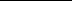 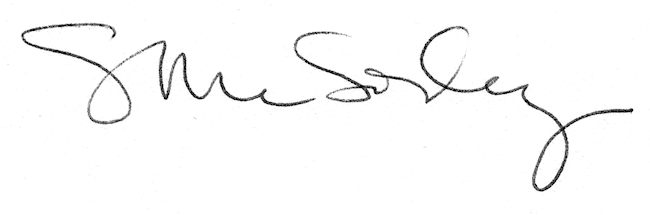 